Lady Lakers Volleyball Club 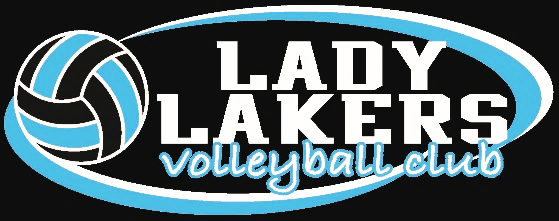 Board MeetingMeeting Date: August 2, 2023 Meeting Called to Order: 5:00 PM Board Members Present: Alisa Jacobsen, Samantha Husbands, Wendy Peterson, Justin Quo, Cassie BruneNon-Board Members Present: Justin Schiro, Matti Nelson, Karley ThompsonMeeting Agenda and Previous Meeting MinutesAdd Orpha’s board position to new-business.Motion to approve the meeting agenda with addition and previous minutes: SamMotion Second: JustinMotion: Passed Treasure Report Current balance - $8825.33Old BusinessDitch PickingOverall went well.We made $2175 toward the club.12 families have not paid for not participating.Recommendation to collect monies for opting out prior to dividing the miles. Recommendation to increase the opt out fee for next season.End Of Season Wrap-upDiscussion held regarding expenses for coaches.Matti Nelson provided a breakdown of her hours, miles traveled and other expenses.Determined she was getting paid about $10.25 per hour. This rate did not include time dedicated to practice preparation.No specifics given for what a “good salary” would be but gave the group good information for the 2024 season.Coaches liked the 5 tournaments instead of 6Discussion on option to drop younger team(s) from a tournament or two and participate in local events later into the summer. Discussed another fundraising opportunity – food concessions at Timbermill during softball and baseball games.Discussed option to practice after final tournament.Discussion to change policy from 4 hours/week of practice to a total # of hours practice per season. This would offset unavailable gym time, school closures, or coaches being gone. 2024 FinancialsOf the current balance approximately $3000 is designated to specific player accounts from fundraising events.This leaves $5000 overage towards 2024. This would come out to $50 per player “overpayment” from 2023.$50 would be difficult to offset or reduce cost by.Annual General Meeting PrepSamantha and McCall are both up for re-election.Treasurer’s position will be openElections will be held during AGM.Plan to update Handbook and Bylaws.AGM will be held Sept 13, 5:30 in school commonsOrpha Board PositionOrpha has decided to step down from the board.Since the next meeting is AGM, we will hold this position open until elections.Next MeetingSeptember 13, 5:30pmLOW School CommonsMeeting Adjourned: 5:30pm